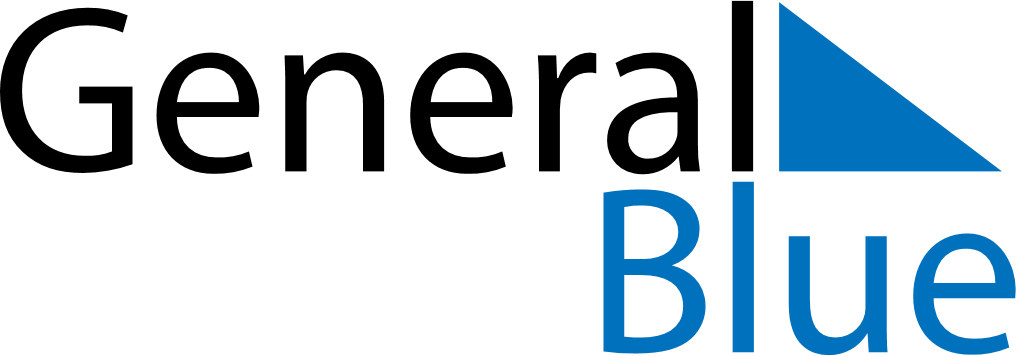 October 2029October 2029October 2029October 2029CanadaCanadaCanadaSundayMondayTuesdayWednesdayThursdayFridayFridaySaturday12345567891011121213Thanksgiving1415161718191920212223242526262728293031Halloween